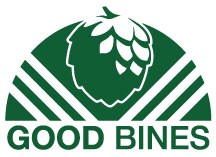 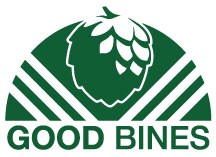 COVID-19 On-Farm Monitoring PlanHOPSFARM NAME: <ENTER YOUR FARM NAME> (update this plan according to your site) DISCLAIMER:  Every farm is different. What is practical and applicable for any one farm depends on your size, location and number of employees. To help producers cultivate a sound approach to their farm, Hop Growers of America is pleased to make this sample COVID-19 On-Farm Monitoring Plan available to hop producers. Neither HGA nor its members intend this document to be a definitive statement of the protocols and procedures that are applicable to each and every farm. Nor are we attempting to provide legal or other professional advice. This document should NOT be construed as legal advice or any other expression of the scope or nature of a producers legal obligation to provide a safe place of employment to its employees, particularly under the unprecedented circumstances that the COVID-19 outbreak has created. In addition, new and better information could well supersede the information included in this document. As the situation evolves, producers should continue to monitor their farm working environment, as well as respond accordingly to related developments and specific requirements in their State/County.This Plan was developed in accordance with the following: Washington State Department of Labor & Industries – Coronavirus (COVID-19) Prevention in Agriculture and Related Industries – F414-165-000 [04-2020], Washington State Department of Health – Public COVID-19 Guidance: Farm and Agricultural Workers in Washington State, The Center for Disease Control (CDC) – Agriculture Workers and Employers – Interim Guidance from CDC and the U.S. Department of Labor, and Washington State Governor Inslee’s Agricultural COVID-19 Requirements.This document was created by Nancy Rodriguez – Social Responsibility Manager at Roy Farms, Moxee, WA. Hop Growers of America appreciates the willingness of Roy Farms to serve as a Case Study regarding the implementation of pandemic best practices implementation (to be completed following the 2020 harvest).Table of ContentsRESPONSIBILITIESWho is Responsible for What?We will need everyone’s help and work as a team to keep you and our employees safe during this difficult time. This is the list of responsibilities during COVID-19. RESPONSIBILITIES (Cont.)Who is Responsible for What?SOCIAL DISTANCINGKeeping Employees ApartSocial Distancing is the practice of keeping people 6 feet apart at all times to help reduce the spread of COVID-19. Social distancing in the hop fields are as follows:Distance employees by 6 feet or moreIf working in close proximity to each other where 6 feet is not feasible – employees must wear a face mask and a face shield and/or a barrier.Encourage social distancing at all times; Supervisors/Crew bosses/Managers must practice it also.Prohibit group work – if group work of more than 3 people are needed and will be within 6 feet of each other, notify the Safety Department for extra steps of protection and construct a group plan. When punching into work – maintain 6 feet between workersSocial Distancing Ideas for Hop Field Work:Establish a COVID-19 monitor who monitors workers in the field to ensure that they are social distancing. * Rather than hiring a new employee, you could use an existing employee and train them in the duties.Have a small group work one part of the hop field while another works at another side. Have employees separated in hop rows and spread out further. Break down crews into smaller crews and assign a crew boss to look after them and monitor them. Hold off on large group outdoor projects if possibleGive more frequent breaks and water breaks if employees are using face masks in the heat. HAND WASHING AND TOILET/HAND WASHING FACILITIESEmployees must wash their hands frequently throughout the day. Employees must wash their hands for more than 20 seconds:Prior to the start of each workdayBefore rest breaksBefore and after lunch breakBefore afternoon breakBefore leaving the worksiteAfter using the restroomHand washing stations must have soap, tepid water, disposable paper towels and a garbage receptacle. HAND SANITIZER IS NOT AN ADEQUATE SUBSTITUTE FOR A HAND WASHING STATION.Hand wash stations must be placed within “one-quarter mile of each employee’s worksite in the field”, additionally a hand washing station must be placed within one hundred and ten (110 yards or 330 feet) of employees at all times. * To help with this – place an additional hand washing station near workers or assign an employee to always move the hand washing station nearby when workers move in the field.Ensure employees are washing their hands in the field by: Posting hand washing signs or posters on toilets or hand washing facilitiesEmployee training on hand washing procedures (20 seconds) and frequency of hand washingPrior to entering the worksite during employee screeningHave the COVID-MONITORS monitor hand washing by workersHand sanitizer must be provided at high-traffic areas and other strategic locations – for example - vehicles used to transport workers, where a handwashing station is impractical.CLEANING & DISINFECTINGCleaning Your Work AreaCleaning and disinfecting your work area is necessary to reduce exposure. We need your help in keeping your work area clean and safe. Cleaning and Disinfecting in the hop fields are as follows:COVID-19 monitors will be hired in each field crew for cleaning and disinfecting of toilet and hand washing stations and shared tools. Toilets and Hand Wash Stations common contact areas to clean/disinfect: door handlesdispensers (soap/sanitizer)knobsgarbage can lidsfaucetsdrinking water dispenserspaper towel dispenserstrailer jack handlesother high touch areasShared Tools: Let the COVID-19 monitor know which shared tools need to be cleaned daily (shovels, gardening tools, twining punch guns, machetes, buckets, etc.) *To help you out, provide each employee with their own tools if possible.Any employee using a disinfectant cleaner must be trained by the Safety Department prior to using for chemical safety and cleaning/disinfecting procedures.Disinfectant must be EPA-approved for Coronavirus COVID-19.Cleaning/Disinfecting must be done before the work shift starts, before/after 1st break, before/after lunch break, before/after 2nd break (7 times a day), or on the timetable required by your State/County.If an employee is positive or symptomatic, shutdown the work area and do a deep cleaning/disinfecting of the area/toilets/hand washing/tools before employees can enter or work again. Keep adequate cleaning/disinfecting supplies to meet the demands of the cleaning/disinfecting schedule.  Accumulate items as needed and order when supplies are running low. PERSONAL PROTECTIVE EQUIPMENT (PPE)What can employee’s wear for protectionPPE = Personal Protective Equipment The Company will provide PPE free of cost as it is available for employees according to risk assessments. Drivers That Drive Company Vehicles or Moving Equipment (Policy)Drivers are most likely to drive alone or with another person. However, due to Covid-19, drivers and equipment operators will have extra responsibilities. •Vehicles/Moving Equipment that are under this policy: Company pickups, hop trucks, sanitation trucks, backhoes, forklifts, Semi Trucks, Man lifts, Telehandlers, etc.• Vans – Need additional safety precautions and measures – Contact Safety Department before using.Drivers must comply with the following during Covid-19:Wash your hands before the beginning of the work day, before/after rest breaks, before/after lunch breaks, and after using the restroom. You must self-screen for Coronavirus symptoms before the start of each work day and notify your Supervisor if you fail the screening questionnaire. (listed below)You must not come to work if you are feeling ill or have any symptoms. (listed below)If you drive alone in a company vehicle or equipment, you do not need to wear a face maskYou cannot have more than 2 people per company vehicle or moving equipment (Man lift for example).If you have another person riding with you in a Company Vehicle or equipment, you both have to wear a face mask – no exceptions. If you lose a face mask, you must pick another one up at ___________. located at _________________. You must disinfect your vehicle/equipment at the beginning of each work day. If the vehicle or moving equipment is shared with other employees besides you, you must disinfect it after use. Door handles, steering wheel, radio/AC area, seatbelt, rear view mirror, all touch buttons, and glove department and other common touch areas.You must be trained on how to use the disinfectant. If you have not received training, contact the Safety Department. Self-Screen Questionnaire (DO THIS DAILY & COMMUNICATE VIA PHONE TO YOUR SUPERVISOR)Since your last day of work, have you had any of these symptoms that is not attributable to another condition?CoughShortness of breath or difficulty breathingOr at least two (2) of these symptoms? FeverChillsRepeated shaking with chillsMuscle painHeadacheSore throatNew loss of taste or smellIf the answer is YES to any of these questions :  • IF YOU ARE NOT AT WORK - NOTIFY YOUR SUPERVISOR AND HR VIA PHONE AND DO NOT COME TO WORK.                                   • IF YOU ARE AT WORK ALREADY - NOTIFY YOUR SUPERVISOR VIA PHONE – YOU WILL BE ISOLATED AT ______(Isolation Site)_______________ AND GIVEN FURTHER INSTRUCTIONS.EMPLOYEE SCREENING & TEMPERATURE CHECKSScreen workers for COVID-19 symptoms and a temperature check before they enter the work siteWe will provide Covid-19 monitors on each work crew to screen employees before entering the work site. These monitors are there to help and assist with symptomatic employees and screening, including cleaning/disinfecting certain areas. COVID-19 Monitor Responsibilities: Follow all policies and procedures that have to do with COVID-19 monitoringKeep all records and interactions confidentialReport any symptomatic employee to the Supervisor, HR and the Safety Department.Perform daily temperature checks and screening for all workers at the beginning of the work day, before employees enter the work site.Self-screen and self-temperature check and report to Safety Department if feeling ill or symptomaticFollow all hygiene rules Disinfect common high touch areas in the fieldFill out paperwork thoroughly and do not use white out. Stay 6 feet away from other employeesHave a hand wash station nearby the screening point COVID-19 Screening Procedure & Temperature ChecksCOVID-19 Monitors on the work crew will do the following screening procedure daily at the beginning of the work day, before employees enter the work site.COVID-19 Monitor must place and pick a screening point for the field daily. Work with the Supervisor for the best possible location. Place a hand washing station near the screening point to visually inspect hand washing is being done before employees enter the site.Vehicles will pull up to the screening point and employees will remain in their vehicle during the screening. COVID-19 monitor will take employee’s temperature using a non-touch thermometer. If an employee’s temperature is at 100.4 degrees or above, they will be sent to isolation at ____________.  COVID-19 monitor will ask the following screening questions to employees:Since your last day of work, have you had any of these symptoms that is not attributable to another condition?CoughShortness of breath or difficulty breathingOr at least two (2) of these symptoms? FeverChillsRepeated shaking with chillsMuscle painHeadacheSore throatNew loss of taste or smellIf yes to any of the questions above – They must notify the Supervisor and the Safety Department, then send the symptomatic employee to the isolation site at _____________ for further instructions. Results will be recorded by the COVID-19 Monitor by how many employees were screened and if any said ‘Yes’ to the screening questions or had a fever. If employees say No to all questions and they do not appear ill, they will pass onto the site and wash their hands at the Hand wash station before entering work. EMPLOYEES WHO BECOME ILL DURING WORK, ARE SYMPTOMATIC OR FAIL A SCREENIn the case of an employee who appears ill, becomes ill or symptomatic during the work day or during the screening process – you must do the following: IF AN EMPLOYEE FAILS THE SCREENING PROCESS:Note the failed screening on the monitor report. Note if there are any other employees in the vehicle as well and take names and phone numbers. Call the Supervisor of the crew and HR of the failed screening.Send the employee (employees inside the vehicle or riding together) to the isolation area at _____________. Employees will be given further instructions by the Safety Department and HRDisinfect the thermometer after a failed screening if used.IF AN EMPLOYEE GETS ILL DURING WORK OR ARE SYMPTOMATICCall the Safety Department and HR and let them know of the symptomatic employee. Do not get close to the symptomatic employee (10 feet apart) and wear a medical mask.Send the employee (employees inside the vehicle or riding together) to the isolation area at _____________. Employees will be given further instructions by the Safety Department and HRShutdown the work area and have the COVID-monitor disinfect the work area the symptomatic employee was in, including tools used or vehicle/moving equipment. Worksite will not start up until disinfection and cleaning is done. What happens to someone with a failed screen, becomes ill or symptomatic?The employee will be sent home and encouraged to get testing at a free testing facilityIf employee does not have transportation to a testing facility – provide them with a ride to one. Look up free testing locations: https://www.yakimacounty.us/2401/Yakima-County-COVID-19-Testing-SitesIf providing the employee transportation, the following is required:The employee that is going to be tested and the driver that will drive the employee must wear – Medical Mask or N95 mask, face shield, nitrile gloves, and have the windows rolled down in the vehicle for ventilation.EMPLOYEE TRAININGAll employees including new hired employees must go through Coronavirus COVID-19 safety training. All full-time workers and new hires will be trained by either the Safety Department or Human Resource coordinators.If an employee says they have not gone through training, notify the Safety Department to setup a training date. In trainings – all employees must wear face masks and go through COVID-19 screening and temperature checks and separated by 6 feet or more. Trainings are encouraged outdoors. If indoors, make sure there is adequate ventilation. All employees must comply with all safety rules, policies and procedures.Training Topics to Cover: What coronavirus isThe symptoms and when to seek medical attentionHow the virus spreadsPrevention pointsWhen to wash your handsHand wash procedureWhat is Social distancing PPE maintenance and use instructions (cleaning, replacement, etc.)Driver rulesCleaning/Disinfection in the workplaceCOVID-19 plan and its contents Lunch/Break Times – encourage social distancingSafety measures taken at ______________.Temperature checks and screeningBenefits – State benefitsEmployee emergency contactsPhone number to make complaints to DOSHEMPLOYEE RIGHTSAn employee has the right to refuse to perform unsafe work, including work made unsafe by COVID-19 hazards. Employee’s must report to their Supervisor (train them on this) if a job task is unsafe due to COVID-19. Never retaliate if an employee raises a safety concern or refuses to work due to COVID-19If an employee refused to work due to COVID-19 in the field, follow these steps:Take down the employee’s complaint or concern.Review the risk assessment or conduct a risk assessment of the task. Usually done by task steps, each step’s potential hazards, and means of engineering controls or PPE to control the potential hazards.If the job can be modified to allow social distancing, cleaning/disinfecting and PPE, let the employee know that you have conducted a risk analysis and it is safe to work with set protocols in place (hand washing station, PPE, social distancing or barriers, etc.) *Most times, employees want clarification or want to see what is being done for their safety. Sharing your risk analysis or having input from them is beneficial. Always maintain a safe social distance to employees when conducting job hazard analysis. If the job is deemed unsafe where social distancing is not feasible or engineering controls, cancel the job task until safety measure are in place. (Social distancing/barriers/PPE/Minimizing Workers on the projects as safely allowed)If employee still refuse, direct them to HR for next steps.EMERGENCY CONTACTSPPE/SAFETY CONCERNS/EMPLOYEE CONCERNS HR CONCERNS/BENEFITS /SYMPTOMATIC EMPLOYEES FORM A – SAMPLE COVID-19 MONITOR RECORDScreening Explain to the employee that you will take their temperature and ask some screening questions. Screening ResultsPASSED SCREENINGSIf an employee passed the screening temperature and the screening questions, place a  below in box. Add up the total amount of passed screenings in the total box.FAILED SCREENINGSIf an employee failed the screening temperature or the screening questions, place a  below in box. Add up the total amount of failed screenings in the total box.END SCREENING TIME: _____________THERMOMETER DISINFECTED AFTER USE?       YES         NOMONITOR SIGNATURE: ______________________________FORM B – SAMPLE CLEANING/DISINFECTING RECORDCleaning & Disinfecting RecordCLEANER SIGNATURE: ________________________SAMPLE PROCEDURE FOR SCREENING WORKERSPREPARING THE SITEPick an easy access entry way where vehicles can safely line up for screening.Place a hand wash station further down from the screening point where it is visible to monitor. Make sure you have done the cleaning and disinfecting of the hand wash station prior to screening. Have your PPE ready and make sure it is clean and in good working condition. (No rips, tears, holes, etc.) Replace if needed. SCREENING EMPLOYEESHave the vehicles line up single file at the screening point. Let the employee know you are going to take their temperature and ask screening questions. Take the non-touch thermometer and take the temperature aiming at the forehead. (If the temperature is at 100.4 degrees and above – skip to step C below. Record it on the COVID-19 Monitor Record)Ask the following screening questions in order and have the employee say Yes or No answers only •If there is more than one employee inside the vehicle, they must go through the complete screening:Direct the employee to drive up to the hand wash station and wash their hands for 20 seconds with soap and water before entering the worksite.Record the total # of Yes and No’s on the COVID-19 Monitor Record. Disinfect the thermometer and clean your PPE before storing it.FAILED SCREENS AND EMPLOYEES THAT APPEAR ILLLet the employee know that you are going to isolate them for a failed screen. Direct them out of the screening line and send them to the Isolation Site ___________ for further information.Call your Supervisor and HRRecord the finding on the COVID-19 Monitor ReportDisinfect the thermometer after a failed screenRECORDSKeep all results confidential except when sharing with the Supervisor, and HRMaintain records and Safety Department will collect all records on a weekly basis or as neededSAMPLE PROCEDURE FOR CLEANING AND DISINFECTINGPREPARING THE SITEHave your PPE ready and make sure it is clean and in good working condition. (No rips, tears, holes, etc.) Replace if needed. Have the chemicals ready and if running low – Call the Safety Department for replacements.FREQUENCYCleaning must be done on the following schedule:Before the shift/work day starts. (1)(Monitors must start 30 minutes before the work day to disinfect high touch-areas.Before and After 1st Break (2)(3)Before and After Lunch Break (4)(5)Before and After 2nd Break (6)(7)CLEANINGClean all high touched surface areas in the field with soap and water solution. This includes – all portable toilets in your crew, shared tools, and hand washing stations. Remove all dirt and debris before applying disinfectantOn toilets clean – high contact areas include: door hand handles, and trailer jack handle.On hand washing stations clean – high contact areas include: all faucet buttons, soap dispensers, paper towel dispenser, trash can lid (plastic), drinking cup holder, eye wash holder. Eyewash/Shower Station on toilets if applicable clean – high contact areas – shower pull handle, eyewash handle.Shared Tools: Ask the Supervisor if there are any shared tools that need to be disinfected DISINFECTINGUsing the disinfectant – spray all high contact surface areas with the areas listed in section C. Leave the disinfectant on the surfaces for 10 minutes. Allow it to air dry.   READ LABEL FOR DIRECTIONSONCE CLEANING/DISINFECTION IS DONEClean and disinfect any items used to clean high contact surfaces – hand scrubbers, sponges, etc.Put the chemicals in an area that is secure from other employees grabbing it. TopicsPage #Responsibilities3, 4Social Distancing5Hand Washing & Toilet/Hand Washing Facilities6Cleaning and Disinfecting7Personal Protective Equipment (PPE)8Drivers of Vehicles & Moving Equipment9Employee Screening & Temperature Checks10Employees Who Become Ill During Work, Symptomatic, or Fail a Screen11Employee Training12Employee Rights13Emergency Contacts 14Form A: Monitor Record15, 16Form B: Cleaning and Disinfecting17Sample Procedure: For Screening Workers18, 19Sample Procedure: For Cleaning and Disinfecting20WhoResponsible ForDivision ManagersSupporting supervisors and crew bosses during COVID-19 Adhere to COVID-19 rules set by the FarmNo retaliation for workers who stop unsafe jobs or tasks due to COVID-19Stay 6 feet away from other employeesSupervisorsSupport crew bosses during COVID-19Ensure employees are following hand washing and hygiene procedures in the fieldMake sure employees are staying apart 6 feet or moreMake sure common high touch areas are disinfected daily by the COVID-19 MonitorsMake sure your drivers, if more than 1 employee in the vehicle are wearing face masksProvide PPE for employees as needed and replace as needed according to PPE procedures.No retaliation for workers who stop unsafe jobs or tasks due to COVID-19Stay 6 feet away from other employeesCrew BossesEncourage employees to wash their hands and stay apart if seen together. Ensure employees are following hand washing and hygiene procedures in the fieldMake sure employees are staying apart 6 feet or moreMake sure common high touch areas are disinfected daily by the COVID-19 MonitorsMake sure your drivers, if more than 1 employee in the vehicle are wearing face masksProvide PPE for employees as needed and replace as needed according to PPE procedures.No retaliation for workers who stop unsafe jobs or tasks due to COVID-19Stay 6 feet away from other employeesCOVID-19 MonitorsFollow all policies and procedures related to COVID-19 monitoringKeep all records and interactions confidentialReport any symptomatic employee to the Supervisor, HR and Safety DepartmentDo daily temperature checks for all workersSelf-screen including a temperature check and report to HR and Safety Department if feeling ill or symptomaticFollow all hygiene rules Disinfect common high touch areas in the fieldFill out paperwork thoroughly and do not use white outStay 6 feet away from other employees including when screening workersSafety DepartmentBuy COVID-19 PPE and keep it maintained as feasibly possibleKeep up to date with latest rules from the CDC, L&I, DOH and Governor’s PoliciesTrain employees in COVID-19 Do risk assessments for the farm related to COVID-19Maintain and update the COVID-19 planCheck in with COVID-19 monitors daily on reports in the workplaceTransport symptomatic employees to testing facilities as neededIsolate sick workers after notification at the isolation site for next stepsMonitor social distancing randomly to evaluate the effectiveness of the programTrain in the cleaning and disinfection of high touch areas and chemicalsProvide SDS for all chemicals used onsiteNo retaliation for workers who stop unsafe jobs or tasks due to COVID-19Stay 6 feet away from other employeesEmployeesAdhere to all COVID-19 safety rules placed by the farmHave the right to not work in an area or job task where they feel they are unsafe due to COVID-19. Must wash hands before entering the workplace and when leaving the job, before and after rest breaks, before and after lunch break and after using the restroomWear a face mask when riding in a company vehicle with more than one (1) personWear a face mask when walking by employees – make sure you stay away 6 feet Stay 6 feet away from other employeesClean face mask daily and bring it to work daily, ask Supervisor for a replacement if lost, stolen or heavily soiledDo not come to work if you are sick or ill (Call in to Supervisor)Notify HR when someone in their household is positive with COVID-19Avoid carpooling to work if possibleDrivers and Equipment OperatorsNo more than 2 employees per company vehicleIf more than 1 person is in a company vehicle – Face Masks are required and must be wornDisinfect your company vehicle at the beginning of the work day and after using the vehicle if it is being shared.If you are going into Public areas (Stores, purchasing equipment/supplies, etc.) you MUST wear a face maskSelf-Screen at the beginning of the day for COVID-19 symptoms and notify your Supervisor daily Jobs/PositionsPPE That Must be WornOutdoors in hop fields but working aloneNoneOutdoors in the hop fieldsKeep employees 6 feet apart or more, When passing by employees within 6 feet or less, they must wear Face MaskOutdoors in the hop fieldsIf working less than 3 feet apart for more than 10 minutes in an hour multiple times a dayN95 Mask or half mask with particulate filters DriversIf more than 1 person is in a vehicle – Face Masks are required and must be wornFace masks must be used in public places during working hoursMangers/SupervisorsFace mask when passing by employeesFace masks must be used when going to offices Face masks must be used in public places during working hoursPesticide Applicators/SprayersIf working alone – no face masks is necessaryApplicators still use PPE according to the pesticide label. Respirators or Dust Masks N95 for pesticides and chemicals according to the pesticide labelCOVID-19 MonitorsDuring Temperature Checks:Medical Mask or N95 (No Face Mask) Face ShieldNitrile Gloves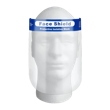 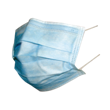 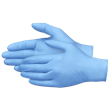 Cleaning/DisinfectingNitrile GlovesSplash GogglesFace shield when mixing chemicals* Review the chemical labels for exact PPE.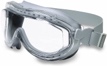 When not doing Temperature checks or DisinfectingFace mask when passing by employees (6 feet) or less.Face masks must be used when going to offices (Name) (phone number)(Name) (phone number)(Name) (phone number)(Name) (phone number)COMPANYLOGOFormForm No.(__)COMPANYLOGOCOVID-19 Monitor – Monitoring RecordRev No.(__)COMPANYLOGOCOVID-19 PlanRev Date(__)Monitor Name:Date:Time of Screening:Thermometer #:Location/Field #:Supervisor Name of Crew:Take the employee’s temperature:An employee with a temperature of 100.4 degrees and above needs to be isolated – Mark them as a YES below.Do not touch the forehead with the thermometer. If you accidently touch the forehead, disinfect it before the next screening.Ask Employee: Since your last day of work, have you had any of these symptoms that is not attributable to another condition? CoughShortness of breath or difficulty breathingOr at least two (2) of these symptoms? FeverChillsRepeated shaking with chillsMuscle painHeadacheSore throatNew loss of taste or smellIf the answer is YES to any of these questions:  STOP AND ISOLATE THE EMPLOYEE – CALL THE SUPERVISOR, AND HR ISOLATION STEPS. THEY MUST GO TO THE ISOLATION AREA AT ___________.Place a  check mark for either a passed or failed screening belowPASSEDTotalPASSEDPASSEDFAILEDTotalFAILEDFAILEDEND SCREENING TIME: THERMOMETER DISINFECTED AFTER USE?   YES       NOMONITOR SIGNATURE: MONITOR SIGNATURE: COMPANYLOGOFormForm No.(__)COMPANYLOGOCleaning and Disinfecting – Hop FieldsRev No.(__)COMPANYLOGOCOVID-19 PlanRev Date(__)Cleaner Name:Date:Location/Field #:Supervisor Name of Crew:Supervisor Name of Crew:Supervisor Name of Crew: Check mark boxes after (C) cleaning and (D) disinfection is doneBefore the Shift StartsBefore the Shift StartsBefore 1st BreakBefore 1st BreakAfter 1st BreakAfter 1st BreakBefore Lunch BreakBefore Lunch BreakAfter Lunch BreakAfter Lunch BreakBefore 2nd BreakBefore 2nd BreakAfter 2nd BreakAfter 2nd BreakClean & Disinfect CDCDCDCDCDCDCDToilet #1 - Toilet # _______Toilet #2 - Toilet # _______Toilet #3 - Toilet # _______Toilet #4 - Toilet # _______Toilet #5 - Toilet # _______Hand Wash Station #1Hand Wash Station #2Hand Wash Station #3Hand Wash Station #4Hand Wash Station #5Eyewash/Shower Station #1Eyewash/Shower Station #2Eyewash/Shower Station #3Eyewash/Shower Station #4Eyewash/Shower Station #5Tools:  _____________Tools:  _____________Tools:  _____________Tools:  _____________Comments:COMPANYLOGOPROCEDUREProcedure No.(__)COMPANYLOGOCOVID-19 Monitor – Screening Employees in the FieldRev No.(__)COMPANYLOGOCOVID-19 PlanRev Date(__)Responsibility:COVID-19 MonitorReports to:SupervisorFrequency:Daily, before employees enter the sitePPE:Medical Mask, Face Shield, & Nitrile Gloves, Safety Vest EquipmentInfrared Non-Touch Thermometer, PPESince your last day of work, have you had any of these symptoms that is not attributable to another condition?CoughShortness of breath or difficulty breathingOr at least two (2) of these symptoms? FeverChillsRepeated shaking with chillsMuscle painHeadacheSore throatNew loss of taste or smellIf the answer is YES to any of these questions :  STOP AND JUMP TO STEP C.COMPANYLOGOPROCEDUREProcedure No.(__)COMPANYLOGOCleaning & Disinfecting – Outdoors/FieldRev No.(__)COMPANYLOGOCOVID-19 PlanRev Date(__)Responsibility:COVID-19 MonitorReports to:SupervisorFrequency:Daily, before employees enter the site, before/after morning and evening rest breaks, before and after lunch break = 7 times/dayChemicals:ADD THE NAME OF THE DISINFECTANT AND CLEANERMixing Instructions:_____________________Hazards:_____________________PPE:Splash goggles, nitrile gloves.  READ THE LABEL FOR PPE REQUIREMENTSEquipmentCleaner, disinfectant, hand scrubber, paper towels